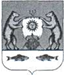 Российская ФедерацияНовгородская область Новгородский районАдминистрация Савинского сельского поселенияПОСТАНОВЛЕНИЕот 15.06.2021  № 343д. СавиноО наименовании улицы в д.Плашкино Савинского сельского поселения	В соответствии с Федеральным законом от 06.10.2003 №131- ФЗ «Об общих принципах организации местного самоуправления в Российской Федерации», Постановлением Правительства РФ от 19 ноября 2014 года № 1221 «Об утверждении Правил присвоения, изменения и аннулирования адресов», Уставом Савинского сельского поселенияПОСТАНОВЛЯЮ:        	1.Новой улице в кадастровом квартале 53:11:1200606, на территории ранее существующего СОТ «Факел» у д.Плашкино, присвоить адрес: Российская Федерация, Новгородская область, Новгородский муниципальный район, Савинское сельское поселение, д.Плашкино, улица Солнечная.         2. Опубликовать настоящее постановление в печатном издании «Савинский вестник» и разместить на официальном сайте Савинского сельского поселения в сети Интернет.Глава сельского поселения                                   	А.В.Сысоев